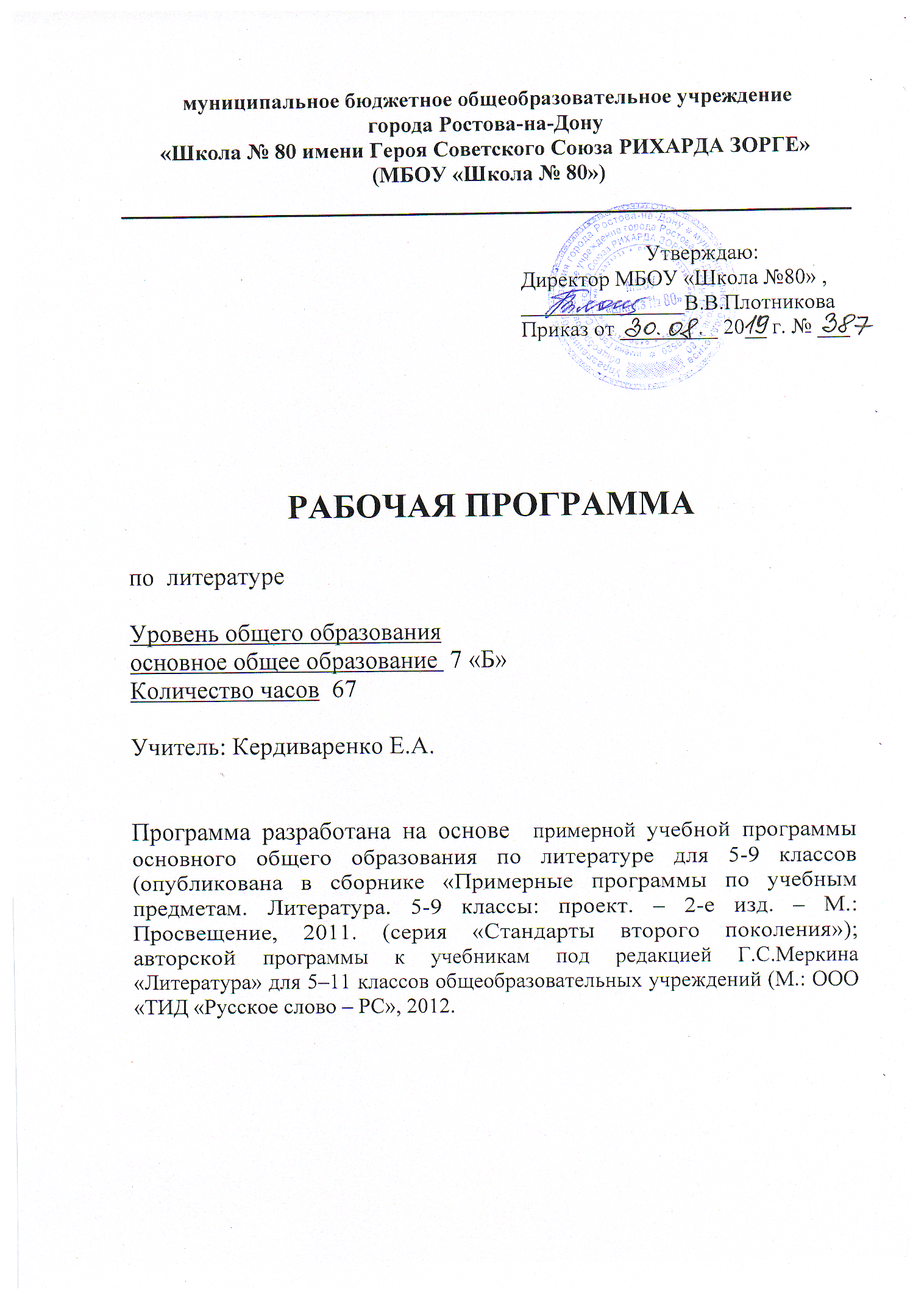 Пояснительная записка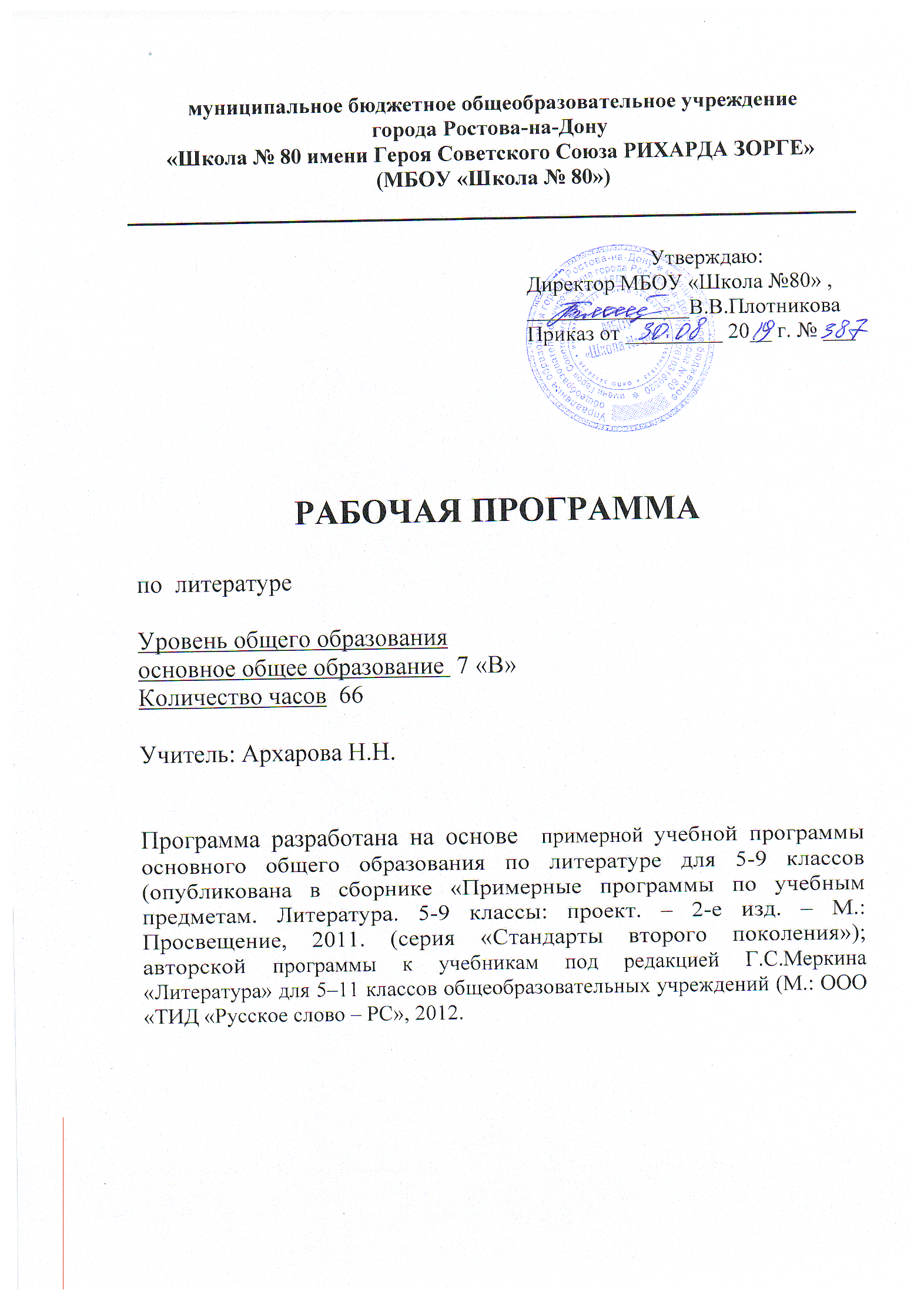 Рабочая программа по литературе для 7 класса соответствует положениям Федерального государственного образовательного стандарта основного общего образования (второе поколение), в том числе требованиям к результатам освоения основной образовательной программы, фундаментальному ядру содержания общего образования, примерной программе по литературе. Программа отражает идеи и положения Концепции духовно-нравственного развития и воспитания личности гражданина России.Курс рассчитан на 2 часа в неделю, 68 часов за год (2 часа в неделю), но в соответствии с годовым календарным учебным графиком МБОУ «Школа №80», индивидуальным расписанием учителя данная рабочая программа включает 66 часов. Недостающие 2 часа компенсируются за счет часов повторения в конце учебного года.Цель литературного образования в основной и старшей школе определяется как воспитание грамотного компетентного читателя, человека, имеющего стойкую привычку к чтению и потребность в нем как в средстве познания мира и самого себя, человека с высоким уровнем языковой культуры, культуры чувств и мышления.7 класс – период развития читательской культуры учащихся: расширяется и углубляетсяих художественный опыт; знакомство с многообразием жизненного содержания литературы биографиями писателей способствует постижению содержания литературы и форм его отображения, воздействует на развитие личности, способствует эмоциональному восприятию художественного произведения, которое изучается как словесный вид искусства. Меняется круг чтения: в центре программы – произведения нравственно – этической тематики, поднимающие актуальные проблемы для подростка. Изучаются сведения по теории литературы, объясняющие учащимся, как может изображаться человек в художественной литературе. В 7 классе доминантным становится понимание творчества и творческого процесса, проникновение в лабораторию писателя.Цели изучения курса литературы в 7 классе:воспитание духовно-нравственной развитой личности, формирование гуманистического мировоззрения, гражданского сознания, чувства патриотизма, любви и уважения к литературе и ценностям отечественной культуры;развитие эмоционального восприятия художественного текста, образного и аналитического мышления, творческого воображения, читательской культуры и понимания авторской позиции;формирование начальных представлений о специфике литературы в ряду других искусств, потребности в самостоятельном чтении художественных произведений; развитие устной и письменной речи учащихся;освоение текстов художественных произведений в единстве формы и содержания, основных историко-литературных сведений и теоретико-литературных понятий;овладение умениями чтения и анализа художественных произведений с привлечением базовых литературоведческих понятий и необходимых сведений по истории литературы; выявления в произведениях конкретно-исторического и общечеловеческого содержания; грамотного использования русского литературного языка при создании собственных устных и письменных высказываний.Содержание материала:Образ писателя, героическая тема, проблема милосердия, писатель и власть. Характеристика не только одного художественного произведения, но и элементы сопоставительного анализа. Усвоение одного из явления историко-литературного процесса – классицизма. Знакомство с жанрами, вызывающими наибольший интерес в подростковом возрасте:приключения, фантастика.Содержание учебного курса:ВведениеЗнакомство со структурой и особенностями учебника. Своеобразие курса. Литературные роды (лирика, эпос, драма). Жанр и жанровое образование. Движение жанров. Личность автора, позиция писателя, труд и творчество.Из литературы 18 века М.В. ЛОМОНОСОВЖизнь и судьба поэта, просветителя, ученого. «О вы,которых ожидает... »(из «Оды надень восшествия на всероссийский престол ее величества государыни императрицы Елисаветы Петровны, 1747 года»), «Предисловие о пользе книг церковных в российском языке»(отрывок).Мысли о просвещении, русском языке;вера в творческие способности народа. Тематика поэтических произведений; особенность поэтического языка оды и лирического стихотворения; поэтические образы. Теория о «трех штилях» (отрывки). Основные положения и значение теории о стилях художественной литературы.Г.Р. ДЕРЖАВИНБиография Державина (по страницам книги В. Ходасевича «Державин»). Стихотворение«Властителям и судиям». Отражение в названии тематики и проблематики стихотворения;своеобразие стихотворений Г.Р. Державина в сравнении со стихотворениями М.В. Ломоносова.Тема поэта и власти в стихотворении.Д.И. ФОНВИЗИНКраткие сведения о писателе. Комедия «Недоросль». Своеобразие драматургического произведения, основной конфликт пьесы и ее проблематика, образы комедии (портрет и характер; поступки, мысли, язык); образование и образованность; воспитание и семья; отцы и дети; социальные вопросы в комедии; позиция писателя.Из литературы 19 века А.С. ПУШКИНСвободолюбивые мотивы в стихотворениях поэта: «К Чаадаеву» («Любви, надежды, тихой славы...»), «Во глубине сибирских руд...». Человек и природа(«Туча»). Дружба и тема долга.«Песнь о вещем Олеге»М.Ю. ЛЕРМОНТОВСтихотворения:«Родина», «Песня про царя Ивана Васильевича...». Родина в лирическом и эпическом произведении; проблематика и основные мотивы «Песни...» (родина, честь, достоинство, верность, любовь, мужество и отвага, независимость; личность и власть.Н. В. ГОГОЛЬН.В. Гоголь в Петербурге. Новая тема — изображение чиновничества и жизни «маленького человека». Разоблачение угодничества, глупости, бездуховности. Повесть «Шинель»: основной конфликт; трагическое и комическое. Образ Акакия Акакиевича. Авторское отношение к героям и событиямН.А. НЕКРАСОВКраткие сведения о поэте. Стихотворения:«Вчерашний день,часу в шестом...», «Железная дорога», «Размышления у парадного подъезда»,поэма«Русские женщины» («Княгиня Трубецкая»).Доля народная—основная тема произведений поэта;своеобразие поэтической музыН.А. Некрасова. Писатель и власть; новые типы героев и персонажей.М.Е. САЛТЫКОВ-ЩЕДРИНКраткие сведения о писателе. Сказки:«Повесть о том,как один мужик двух генералов прокормил», «Дикий помещик» и одна сказка по выбору.Своеобразие сюжета;проблематика сказки:труд,власть, справедливость; приемы создания образа помещика. Позиция писателя.А.Н. ТОЛСТОЙА.Н.  Толстой —  участник обороны Севастополя.  Творческая история «Севастопольскихрассказов». Литература и история. Рассказ «Севастопольвдекабре месяце»: человек и война, жизнь и смерть, героизм, подвиг, защита Отечества — основные темы рассказа.Н.С. ЛЕСКОВКраткие сведения о биографии писателя.   «Лесков —   писатель будущего».   Повесть  «Левша». Особенность проблематики и центральная идея повести.Образный мир произведения.            А.А.ФЕТРусская природа в стихотворениях: «Вечер», «Зреет рожь над жаркой нивой...». Общечеловеческое в лирике; наблюдательность, чувства добрые; красота земли; стихотворение-медитация.Учащиеся должны знать: - тексты художественных произведений;-основные	этапы жизненного и творческого пути писателей;-основные	понятия : эпос, драма, лирика, классицизм;-изобразительно – выразительные	средства языка;-элементы	стихотворной речи (ритм, размеры, строфа)-легенды, предания	родного края.Учащиеся должны уметь:-выделять	основной	конфликт	художественного	произведения	и	последовательнопрослеживать его развитие в пределах лирического стихотворения, рассказа, повести, пьесы;-аргументировать	оценку героев и событий художественного произведения;-сопоставлять	произведения разных писателей;-видеть	своеобразие нравственных идеалов в произведениях литературы разных эпох;-передать	динамику чувств в выразительном чтении произведения;-уметь	составлять цитатный, тезисный план, словарь персонажа; вопросы для дискуссии.Способы контроля и оценивания образовательных достижений учащихся в 7 классе: оценка личностных результатов в текущем образовательном процессе проводится на основе соответствия ученика следующим требованиям:- соблюдение норм и правил поведения;- прилежание и ответственность за результаты обучения;- готовности и способности делать осознанный выбор своей образовательной траектории;- наличие позитивной ценностно-смысловой установки ученика, формируемой средствами конкретного предмета.Достижения  личностных результатов отражаются виндивидуальных нако-пительных портфолио обучающихся.Оценивание метапредметных результатов ведется по следующим позициям:- способность и готовность ученика к освоению знаний, их самостоятельному пополнению, переносу и интеграции;- способность к сотрудничеству и коммуникации;- способность к решению личностно и социально значимых проблем и воплощению найденных решений в практику;- способность и готовность к использованию ИКТ в целях обучения и развития;- способность к самоорганизации, саморегуляции и рефлексии.Оценка достижения учеником метапредметных результатов осуществляется по итогам выполнения проверочных работ, в рамках системы текущей, тематической и промежуточной оценки, а также промежуточной аттестации. Главной процедурой итоговой оценки достижения метапредметных результатов является защита итогового индивидуального проекта. Основным объектом оценки предметных результатов является способ-ность ученика к решению учебно-познавательных и учебно-практических задач на основе изучаемого учебного материала. Примерные виды контроля учебных достижений по предмету: устный оп-рос, тест, самопроверка, взаимопроверка, самостоятельная работа, буквенный диктант, орфографический диктант, словарная работа, контрольный диктант, контрольное изложение, контрольное сочинение, работа по карточкам и т.д.